Ririn Zuhrotul Ainia Jl.Muara karang, Jakarta Utara, Jakarta, 14470, Jakarta Raya, Indonesia Email   : cheyrien@gmail.com Skype   : cheyrien Linkedin : link	 Tel:+62-341-726152(Home), (+62) 083871438565 (Mobile/Whatsapp)Resume Summary 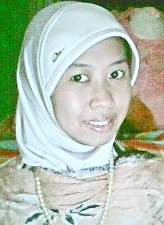  Current Position	: Finance Assistant in PT.Maxindo Content Solution (May 2012 - Present) Current Specialization	: IT/Computer - Software Highest Education	: SMU in Computer Science/Information Technology Years of Experiences	: 1 Expected Salary	: IDR 4500000 Employment HistoryMay 2012 - Present 1. PT.Maxindo Content Solution Position Title (Level)	: Finance Assistant (Supervisor / Coordinator) Specialization	: IT/Computer - Software Role		: Supervisor/Team Lead Industry		: Computer / Information Technology (Software) Monthly Salary	: IDR 3700000 Work Description	:create ,audit ,controling pricelist product esspecialy advertisingcheck report by ERP and Ms. Excel  ,Report Aset,Report Revenue Monthly ,Report monthly outstanding payment ,Result  feedback to management and sales for 3 monthRepresentative Finance  to management ,sales and team production(development).March 2012 - Present 2. PT.Maxindo Network Position Title (Level)	: Advertising Digital Online (Supervisor / Coordinator) Specialization	: IT/Computer - Software Role		: Functional Consultant/Business Analyst Industry		: Advertising / Marketing / Promotion / PR Monthly Salary	: IDR 3000000 Work Description	:Create new idea about campaign product branding.Marketing online.design to do promotion in digital online .responbility monitoring  to create and go up target.Report performace website /campaign.Feedback to team development and client	.			Feb 2011 - Oct 2011 3. PT MAXINDO NETWORK Position Title (Level)	: IT Helpdesk (Staff (non-management & non-supervisor)) Specialization	: IT/Computer - Software Role		: Functional Consultant/Business Analyst Industry		: Computer / Information Technology (Software) Monthly Salary	: IDR 2500000 Work Description	:First layer goodknowledge about hardware ,software and product IT.As a first layer support from IT to end users and assist them to solving their software problems or hardware problem via chat, email or phoneSubmit all users problem and request to reporting system and follow up them to the responsible section until resolvedRecord all issue handling Indentification trouble or problem client software or hardware.Oct 2010 - Feb 2011 4. PT Maxindo Content solution Position Title (Level)	: IT Programer Web (Staff (non-management & non-supervisor)) Specialization	: IT/Computer - Software Role		: Software/Application Trainer Industry		: Consulting (IT, Science, Engineering & Technical) Monthly Salary	: IDR 1700000 Work Description	:scripting and codding website from design database to hard / draft interface .Tracking error scripting / codding Report and result the scripting .Adobt the new technology or programe language.July 2010 - Jan 2011 5. PT MAXINDO NETWORK Position Title (Level)	: Project Leader ,System analys ,BISDEV (Staff (non-management & non-supervisor)) Specialization	: IT/Computer - Network/System/Database Admin Role		: Project Management Industry		: Computer / Information Technology (Software) Monthly Salary	: IDR 2200000 Work Description	:Design system and design role process development /production .Identifying deliverables and creating the work breakdown structure and make timeline project.Gaining formal approval to begin work.Monitoring the project variables (cost, effort, scope, etc.) against the project management plan and the project performance baseline.Continuing support of end-users, controlling cycle.Make report or manual book for product / aplication .Help to process implementation and training people who is need it.						2009 - 2009 6. PT TELKOM INDONESIA Position Title (Level)	: Staff Auditor (Staff (non-management & non-supervisor)) Specialization	: Data VAS Speedy Role		: Data VAS  Industry		: Telecommunication Monthly Salary	: IDR 1400000 Work Description	:Input Data Client Sorting for category salesData validationReport Monthly  for Manager  Educational BackgroundGraduation Date: Jun 2010 SMU of Computer Science/Information Technology Institute/University	: Smk telkom sandhy putra malang, Indonesia Avg skor		: 7.9 Graduation Date: 2012 - present Bachelor's Degree of Computer Science/Information Technology Major		: - Institute/University	: Universitas Mercubuana, Indonesia IPS		: 3.92 CertificationTOEICE (2013)  skor 615 SkillsOS : Windows , Linux Application  : Ms Office , Open ERP , Assembla ,Open Office Programing Language : PHP , Java ,VB.netDatabase :SQL ,Oracle ,MongoDb Personal Particulars & Preferences Date of Birth	: 13 Jan 1992 Nationality		: Indonesia Gender		: Female Student Card No.	: 41811110151 Possess Own Transport	: Yes Expected Monthly Salary	: IDR 4500000 Availability		: After 30 Maret 2013